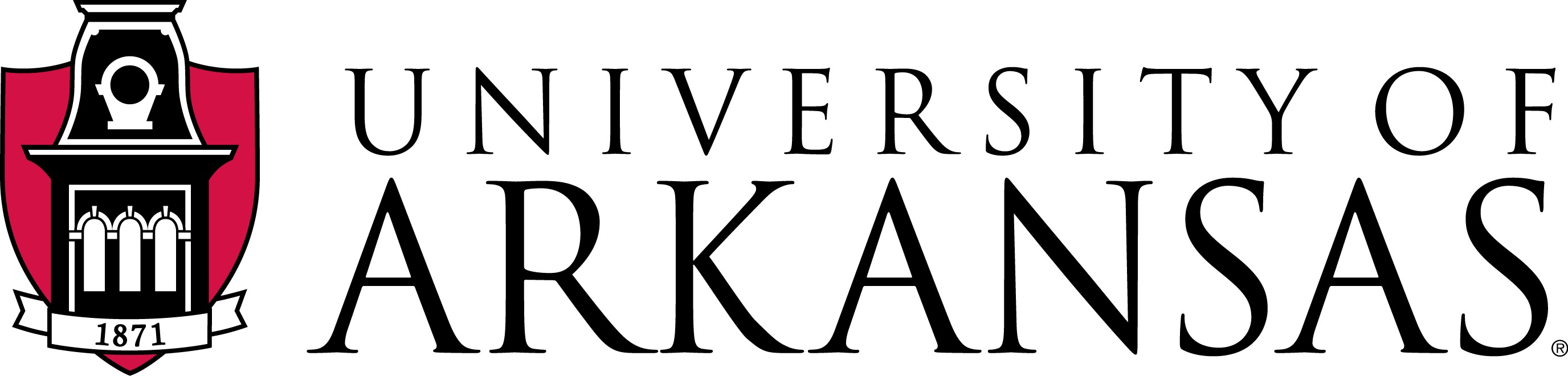 College of Education and Health ProfessionsEvaluation Forms and Rubrics Information PageThe teacher education programs at the University of Arkansas have adopted the Charlotte Danielson frameworks for evaluating pre-service teacher performance and this information page has been provided to help those who evaluate interns and student teachers. The information that follows applies to faculty, university supervisors, mentors, and interns who work with the secondary education, career and technical education, or physical education programs.Evaluation FormsFormative Evaluation (short form) – This form is used to formatively evaluate the performance of interns during observations. Scores are recorded according to the Performance Criteria Rubric below. Comments may be entered directly into the form. The bottom of the form provides a place to record overall commendations and recommendations.Summative Evaluation Form – Supervisors and mentors should use this form to record the final evaluation of interns in the SEED/CATE/PHED programs use this form. This is the form that replaces the Pathwise III evaluation. Scores from the Summative Evaluation Form are recorded on Chalk and Wire for the NCATE program accreditation process.Rubrics and Evaluation CriteriaPerformance Criteria Rubric – This form uses the performance criteria designated by the Arkansas Department of Education for evaluation of practicing teachers. The rubric is used in conjunction with all of the evaluation forms to inform the scoring process.Performance Criteria Rubric with Attributes and Examples – This form provides the same performance criteria as the first rubric and includes key attributes and concrete examples for each scoring category. This form is intended for those who are less familiar with the Danielson frameworks or with scoring pre-service teacher performance.